議長　白井　忠雄　（第３２代議長　令和４年２月２１日就任）・生年月日　昭和４０年１０月１８日生まれ・住所　新座市新座二丁目１８番４－１０３号・所属政党　公明党・議員任期　５期目・主な略歴　　建設常任委員会委員長（平成24年2月28日～平成26年2月20日）　　総務常任委員会委員長（平成26年2月21日～平成28年2月25日）　　厚生常任委員会委員長（平成28年2月29日～平成31年2月19日）　　文教生活常任委員会委員長（平成31年2月19日～令和2年2月25日）　　議会運営委員会委員長（令和2年2月28日～令和4年2月21日）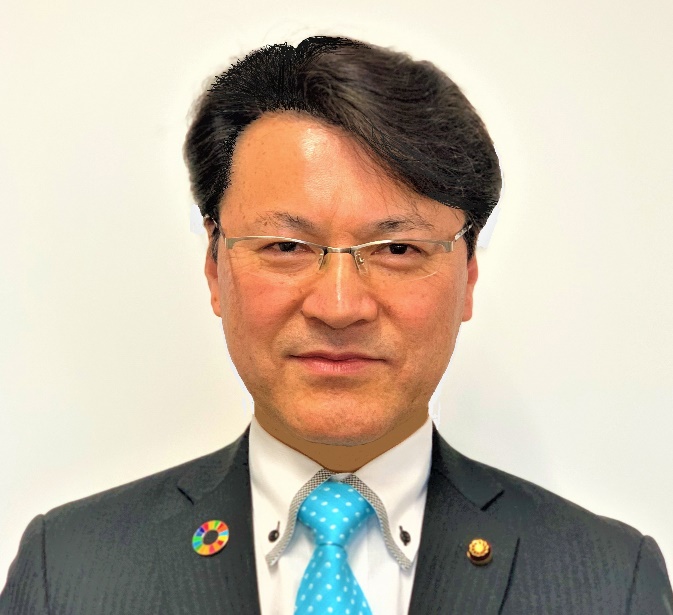 